О выявлении правообладателяранее учтенного объекта недвижимостиВ соответствии со статьей 69.1 Федерального закона от 13 июля 2015 года №218-ФЗ «О государственной регистрации недвижимости», статьей 16 Федерального закона от 06.10.2003 №131-ФЗ «Об общих принципах организации местного самоуправления в Российской Федерации» администрация Порецкого муниципального округа Чувашской Республики п о с т а н о в л я е т:1. В отношении объекта недвижимости – здание, жилой дом с кадастровым номером 21:18:000000:2183, площадью 35,3  кв. м., расположенного по адресу: Чувашская Республика, р-н. Порецкий, с.Семеновское, ул. Полевая, д. 2, в качестве правообладателя, владеющего данным объектом недвижимости, выявлен Сельскохозяйственный производственный кооператив «Семеновский», ИНН 2113000245, ОГРН 1022103031532, адрес (местонахождение): Чувашская Республика-Чувашия, Порецкий  район, с.Семеновское, ул. Азина, д.6.           2. Право собственности сельскохозяйственного производственного кооператива "Семеновский" на указанное в пункте 1 настоящего постановления объект недвижимости подтверждается следующими документами:           -  ведомость «Расшифровка основных средств по СПК «Семеновский» на 01 января 2022 года в разделе «Здания»;            -  справка № 34 от 08.11.2023 г. правления СПК «Семеновский» Порецкого района  Чувашской Республики.            -  справка № 35 от 08.11.2023 г. правления СПК «Семеновский» Порецкого района  Чувашской Республики.           3. Объект недвижимости – жилой дом не прекратил существование, что подтверждается Актом осмотра от 15.11.2023, прилагаемым к настоящему постановлению.4. Отделу сельского хозяйства, земельных и имущественных отношений  направить в орган регистрации прав заявление о внесении в Единый государственный реестр недвижимости сведений о правообладателе ранее учтенного объекта, указанного в пункте 1 настоящего постановления, в течение 5 рабочих дней со дня принятия настоящего постановления. 5. Настоящее постановление вступает в силу со дня подписания.  Глава Порецкого   муниципального округа                                                                                     Е.В.Лебедев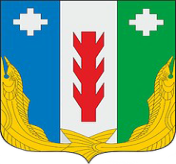 Администрация Порецкого муниципального округа Чувашской Республики   ПОСТАНОВЛЕНИЕ   №  с. ПорецкоеЧăваш РеспубликинПăрачкав муниципалитет округӗн администрацийĕЙЫШĂНУ   №  Пăрачкав сали